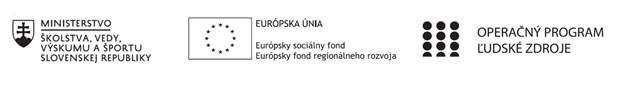 Správa o činnosti pedagogického klubu Príloha:Prezenčná listina zo stretnutia pedagogického klubuPrioritná osVzdelávanieŠpecifický cieľ1.1.1 Zvýšiť inkluzívnosť a rovnaký prístup ku kvalitnému vzdelávaniu a zlepšiť výsledky a kompetencie detí a žiakovPrijímateľSúkromná základná škola, Dneperská 1, KošiceNázov projektuNielen doučovanie ale „daco vecej“Kód projektu  ITMS2014+312011R043Názov pedagogického klubu Pedagogický klub učiteľov slovenského jazykaDátum stretnutia  pedagogického klubu21.10.2019Miesto stretnutia  pedagogického klubuZborovňa II. stupňaMeno koordinátora pedagogického klubuMgr. Jana GičováOdkaz na webové sídlo zverejnenej správywww.dneperska.sk/szsprojekt2019Manažérske zhrnutie:Anotácia:Cieľom zasadnutia klubu  je analyzovať efektívnosť jazykových  hier na hodinách slovenského jazyka na I. a II. stupni základnej školy.Kľúčové slová: veta, delenie viet podľa obsahu a podľa zloženia,  jazyková hra, upevňovanie vedomostí o vetách, efektívnosť a vhodnosť jazykových hierHlavné body, témy stretnutia, zhrnutie priebehu stretnutia:Veta – delenie viet  podľa rôznych kritériíJazykové hry pri upevňovaní vedomostí o vetáchEfektívnosť a vhodnosť jazykových hier pri upevňovaní vedomostí o vetách      Téma stretnutia: Syntaktická/skladobná rovina     V úvode zasadnutia si vyučujúce porovnali skúsenosti s používaním a tvorbou viet na oboch stupňoch základnej školy. V nižších ročníkoch žiaci ovládajú delenie viet podľa obsahu, s touto témou sa oboznamujú aj prostredníctvom interpunkčných znamienok na konci viet. Na 2. stupni sa vedomosti o vetách rozširujú o delenie podľa zloženia, členitosti. Takisto sa táto téma špirálovito prelína s témou vetných členov a súvetí.     Všetky vyučujúce sa zhodli, že žiaci vo vybraných ročníkoch sa radi zapájajú do didaktických hier, keďže sú spojením detskej hry a vyučovania. Žiakom tieto hry pomáhajú upevňovať a prehlbovať získané vedomosti. Na stretnutí odznel názor, že jazykové hry o vetách je vhodné zaradiť do vyučovania najmä pri polročnom alebo koncoročnom opakovaní. Osvedčilo sa ich použitie aj pri upevňovaní tematického celku. Takisto odznel názor, že nie je vhodné, aby jazykové hry zamerané na upevňovanie učiva o vetách trvali dlho, pretože môžu žiakov unaviť. A rovnako dôležité je aj to, aby si žiaci pri hrách nielen zopakovali učivo o vetách, ale aj nenásilnou formou si zasúťažili a zahrali sa. Závery a odporúčania:     Členky klubu sa zhodli, že pomocou jazykových hier je možné upevniť  učivo o vetách, ktoré žiaci práve v škole preberajú. Pri spojení učenia s hrou dochádza k vytvoreniu jazykovej hry, ktorá je vhodným doplnkom vyučovacích metód. Tiež je vhodné opakovať učivo formou hier pravidelne.  Jazykovými hrami možno upútať pozornosť žiakov, vštepovať im nové poznatky, zručnosti, stupňovať požiadavky na ich tvorivú činnosť a  rozvíjať fantáziu.Vypracoval (meno, priezvisko)Mgr. Jana GičováDátum22.10.2019PodpisSchválil (meno, priezvisko)RNDr. Miriam MelišováDátum31.10.2019Podpis